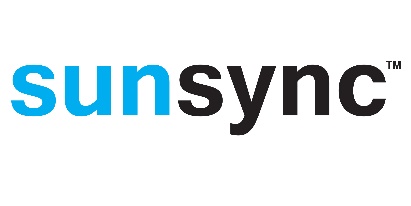 Sunsync™ 110 seriesField of application
Standard automatic for solar screening without specific requirements One control zone per control centralNo external outputNo LAN connectionStandard description
Solar automatics must be delivered with own lux sensor and wind sensor for control from one control zone. It comes complete with control central, sensors, and motor relays.Read-out of current sun intensity and wind speed measurements as well as of latest given automatics command must be possible from control central.Limit values and response times for automatics signals from solar sensor and wind sensor must be adjustable from the automatics display.The automatics must include a timer function, which allows for one daily overload signal (e.g. daily rectification of the screening).There must be some input for potential free signals from CTS and ABA for the following commands: UP-, DOWN- and SAFETY-position.Possibility for connection of statutory window cleaner switch.Supply of necessary principle diagrams, CE component declarations and initial adjustment of automatics included.The description can be extended by these optional choices:Supply of window cleaner switchSupply of impulse switch for room/facade operationSupply of wireless impulse switches for room/façade operation (No cabling between motor relay and operation switch)Automatics must be supplied with rain sensorPreparation of project specific diagramsCE marking of the complete system is madeFitting and connection of components and motors, including wiring and connection for operation switch and bus cable. It is a precondition that other contractor runs 230 V power outlet on to motor relays and control central